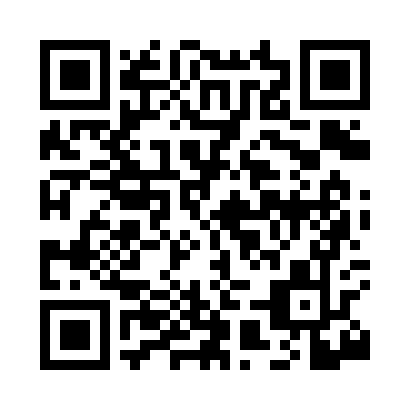 Prayer times for Jiggs, Nevada, USAMon 1 Jul 2024 - Wed 31 Jul 2024High Latitude Method: Angle Based RulePrayer Calculation Method: Islamic Society of North AmericaAsar Calculation Method: ShafiPrayer times provided by https://www.salahtimes.comDateDayFajrSunriseDhuhrAsrMaghribIsha1Mon3:385:1712:474:468:179:552Tue3:395:1712:474:468:179:543Wed3:405:1812:474:468:169:544Thu3:415:1812:474:468:169:535Fri3:425:1912:474:468:169:536Sat3:425:1912:484:478:169:527Sun3:435:2012:484:478:159:528Mon3:445:2112:484:478:159:519Tue3:455:2112:484:478:149:5010Wed3:465:2212:484:478:149:5011Thu3:475:2312:484:478:149:4912Fri3:485:2412:484:478:139:4813Sat3:495:2412:494:478:139:4714Sun3:505:2512:494:478:129:4615Mon3:515:2612:494:478:119:4616Tue3:535:2712:494:468:119:4517Wed3:545:2712:494:468:109:4418Thu3:555:2812:494:468:099:4319Fri3:565:2912:494:468:099:4120Sat3:575:3012:494:468:089:4021Sun3:585:3112:494:468:079:3922Mon4:005:3212:494:468:069:3823Tue4:015:3212:494:468:059:3724Wed4:025:3312:494:458:059:3625Thu4:035:3412:494:458:049:3426Fri4:055:3512:494:458:039:3327Sat4:065:3612:494:458:029:3228Sun4:075:3712:494:448:019:3029Mon4:095:3812:494:448:009:2930Tue4:105:3912:494:447:599:2731Wed4:115:4012:494:437:589:26